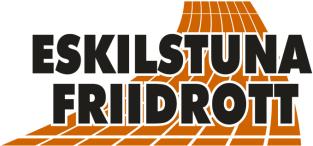 eskilstunafriidrott.se Inbjudan

ESKILSTUNA SPELEN I FRIIDROTT med Föreningstävling  Din förening kan vinna 5000 kronor
LÖRDAG 23 November 2019 Eskilstuna Friidrott hälsar välkommen till Eskilstuna och MunktellArenan. Friidrottstävlingen för såväl nybörjare som vana tävlingsdeltagare. OBS! Att 2020 års åldersklasser tillämpas. Samma grenar för pojkar och flickor:
P och F8   (12): 60 m, 200m, längd, kula
P och F9   (11): 60 m, 200 m, längd, kula
P och F10 (10): 60 m, 400 m, längd, höjd, kula
P och F11 (09): 60 m, 400 m, längd, höjd, kula 
P och F12 (08): 60 m, 600 m, längd, höjd, kula   
P och F13 (07): 60 m, 600 m, längd, höjd, kula 
P och F14 (06): 60 m, 600 m, längd, höjd, kula Anmälan: skickas till eskileskilstuna@hotmail.com senast 17 november.
Ange födelseår samt för löpgrenarna även personbästa.
Anmälningsavgift: 80:-/start

Efteranmälan tas emot fram till en timme innan start mot dubbel avgift.
Avgiften faktureras klubben efter tävlingen.PM och tidsprogram kommer att finnas på www.eskilstunafriidrott.se
För ytterligare information kontakta:
Bengt Olof ”Eskil” Eskilsson eskileskilstuna@hotmail.com tel 072-3322718 FÖRENINGSTÄVLINGENDin förening kan vinna 5000:-. I varje gren erhåller klubbarna poäng 6, 5, 4, 3, 2, 1 för de sex första placeringarna.De tre klubbar som samlar mest poäng erhåller var sin pokal och vinnande klubb 5000 kronor. VARMT VÄLKOMNA TILL ESKILSTUNA OCH ESKILSTUNASPELEN